SOLARENERGIEIn vielleicht 60 Jahren sind die Vorräte der herkömmlichen fossilen Energieträger wie Erdöl, Erdgas oder Kohle auf der Erde erschöpft bzw. ist deren Abbau nicht mehr rentabel. Zudem belasten diese Energieträger durch deren Verbrennung die Umwelt extrem. Angesichts des Klimawandels auf der Erde ist es an der Zeit, recht schnell über Alternativen nachzudenken, auch wenn einige Konzerne daran eher wenig interessiert sind.Nachdenken über Solarenergie	1Sonnenenergie	3Fotovoltaik [Photovoltaik]	4Wasserstofferzeugung mittels Solarenergie	7Solarthermie – Wärmeerzeugung mittels Sonnenenergie	8Solarenergie für Afrika	9Lexikon einiger Fachbegriffe	10Quellenangaben und Hinweise	12Nachdenken über SolarenergieZukunft der SolarenergieWährend z.B. das Erdöl auf der Erde in naher Zukunft verbraucht sein wird, machen sich inzwischen viele Menschen Gedanken darüber, wie man Energie erzeugen kann, ohne auf wertvolle Ressourcen der Erde zurückgreifen zu müssen und ohne unsere Umwelt zu zerstören.Was liegt da näher, als sich die Energie der Sonne nutzbar zu machen. Die Sonne entstand vor etwa 5 Milliarden Jahren und man nimmt an, dass sie noch weitere 5 Milliarden Jahre leuchten wird.Regenerative Energiequellenu.a. die Solarenergie [z.B. Fotovoltaik sowie auch in Kombination mit der Wasserstofferzeugung], Wasserkraft [inklusive Gezeitenkraft], Windkraft, Geothermie [Erdwärme] und Bioenergie aus Biomasse bzw. EnergiepflanzenWozu Fotovoltaik?Ganz einfach: Energiegewinnung aus Sonnenenergie produziert keine schädlichen Treibhausgase wie z.B. Kohlenstoffdioxid [CO2].Bei der Herstellung von Solarzellen sind allerdings Energie und Rohstoffe notwendig – dabei wird auch ein wenig CO2 emittiert.Kohlenstoffdioxid-Emission
in Tonnen CO2 pro 1 Billion Joule erzeugter EnergieQuelle: Ernst Klett Verlag GmbH Stuttgart 1999Einsatzmöglichkeiten der SonnenenergieSonnenenergie lässt sich einerseits in elektrische Energie mit Hilfe der Fotovoltaik [mittels Solarzellen] umwandeln und andererseits auch in Wärmeenergie mit Hilfe von Sonnenkollektoren [d.h. Erzeugung von heißem Wasser]Zukunft der Solarenergie2016 erzeugten Fotovoltaik-Anlagen in Deutschland 38,1 TWh ElektroenergieQuelle: wikipedia.de [Photovoltaik in Deutschland]allein in Sachsen gibt es [2018] knapp 41.200 Fotovoltaikanlagen, in Brandenburg fast 39.000 und in Nordrhein-Westfalen 265.000Hier kannst Du mehr Zahlen für Dein Bundesland herausfinden:https://www.foederal-erneuerbar.deinsgesamt existierten 2017 in Deutschland knapp 4 Millionen Anlagen für Solarstrom und Solarwärme [2012 waren es noch 1,3 Millionen]der Anteil der Fotovoltaik am Gesamtstromverbrauch liegt in Deutschland bei 8% [2018] und wird 2020 dann vermutlich 10% erreichenalle Fotovoltaikanlagen bei uns sparten 2018 Brennstoffkosten in Höhe von mehr als 1 Milliarde Euro einallein 2018 wurden 76.500 neue Anlagen in Deutschland installiertQuelle: solarwirtschaft.de/presse/marktdaten.htmlPrimärenergiePrimärenergie sind solche Energiequellen, die ursprünglich in der Natur vorkommenAnteil der Solarenergie an der EnergieerzeugungWärmeerzeugung wurde hier nicht berücksichtigtQuellen: umweltbundesamt.de/themen/klima-energie/erneuerbare-energien/erneuerbare-energien-in-zahlen#statusquo, energy-charts.de/index_de.htm, ise.fraunhofer.deEnergetische ZukunftSteigender Energieverbrauch, Umweltzerstörung und Klimawandel zwingen sehr schnell zu Lösungen. Die Profitgier der Automobil- und Mineralölkonzerne lässt viele bereits vorhandene Konzepte teilweise im Dornröschenschlaf schlummern. Erste Ansätze zur Nutzung der Sonnenenergie gab es schließlich bereits in der Antike. Also ist Umdenken notwendig! Wasserstoff, Brennstoff- und Solarzellen haben dabei sicher die besten Zukunftschancen [E-Auto hin oder her]. Ergänzung findet dies durch Wasserkraft, geothermische sowie Aufwindkraftwerke, Windkraft, Energiegewinnung aus Biomasse [Bioabfällen] und anderes mehr.Die beste Methode ist aber immer noch die: Energie einsparen.SonnenenergieSolarenergieGrundsätzlichesEnergie der Sonnenstrahlung, die durch Kernfusion auf der der Sonne bei Temperaturen bis zu 5.500°C ständig entstehtKernfusionjeweils 2 Atomkerne [hier Wasserstoff] verschmelzen zu einem größeren Atomkern [hier Helium]dabei wird sehr viel Energie freiEinige Nutzungsmöglichkeiten z.B.Sonnenkollektoren  Wärmeerzeugung [Solarthermie]Solarzellen  Elektroenergieerzeugung [Fotovoltaik]Solarkocher und Solaröfen  Kochen und Heizen mit Sonnenenergie [siehe weiter unten]Sonnenwärmekraftwerke  Elektroenergieerzeugung mittels Sonnenwärmeenergie und WasserdampfSolarballons  Auftrieb durch Wärme im InnernSpeicherung von Sonnenenergiedurch Umwandlung in andere Energieformen lässt sich Solarenergie auch speichern, beispielsweise...Solargasanlagen  Umwandlung in synthetisches ErdgasSolarwasserstoffanlagen  Nutzung der Solarenergie zur Elektrolyse von Wasser in Wasserstoff und Sauerstoff [siehe weiter unten]thermische Solaranlagen [Solarthermie]  Wärmespeicherung z.B. in Form von heißem WasserAkkumulatoren  Aufladen von Akkusdurch Fotosynthese  in Pflanzen [also Biomasse]Vorteile der Solarenergiedie Sonne ist Quelle und durch Fotosynthese in den Pflanzen auch Grundlage allen Lebens auf der Erdeihre ungeheure Energie kann sich der Mensch angesichts allmählich zu Ende gehender fossiler Energieträger zu Nutze machen – Probleme wie Klimawandel, Treibhauseffekt und Umweltverschmutzung erfordern neue, umweltschonende Energiequellen; dazu zählen z.B. die Fotovoltaik sowie die SolarthermieFotovoltaik [Photovoltaik]Aufbau von Fotovoltaik-ElementenHalbleiterfotoelemente, die z.B. aus dünnen Scheiben von Siliciumkristallen [teilweise Abfälle aus der Chip-Produktion] bestehen, welche gezielt mit Fremdatomen versetzt [dotiert] sindBau und Arbeitsweisenegative Dotierung  Boratome z.B. nutzen zum Binden in das Kristall fremde Elektronen und sind daher negativ geladen [negativ dotiertes n-Silicium]positive Dotierung  dadurch entstehen positiv geladene Elektronenlöcher, die wieder von anderen Elektronen gefüllt werden.- so wandern die Löcher sozusagen [positiv dotiertes p-Silicium]Größe  monokristalline Solarzellen haben einen Durchmesser von bis zu 10 cm [ausreichend z.B. für den Betrieb eines Taschenrechners]Effektivität  für eine nennenswerte Leistung muss man aber viele Solarzellen leitend verbindenStromfluss  durch Auftreffen von Sonnenstrahlen [Fotonen, Photonen] lösen sich negativ geladene Elektronen aus der Siliciumschicht; sie fließen auf eine Seite der Zelle, die sich negativ auflädt; auf der anderen Seite überwiegen dadurch positive Ladungen – verbindet man beide Seiten, so fließt ein Strom, der z.B. eine LED zum Leuchten bringtgrößte Stromausbeute bei Wellenlängen zwischen 600 und 900 nm des genutzten Lichtes Ausführungen von Siliciumsolarzellenes gibt noch andere Typen, die teilweise kein Silicium nutzenSolarmodul im Querschnitt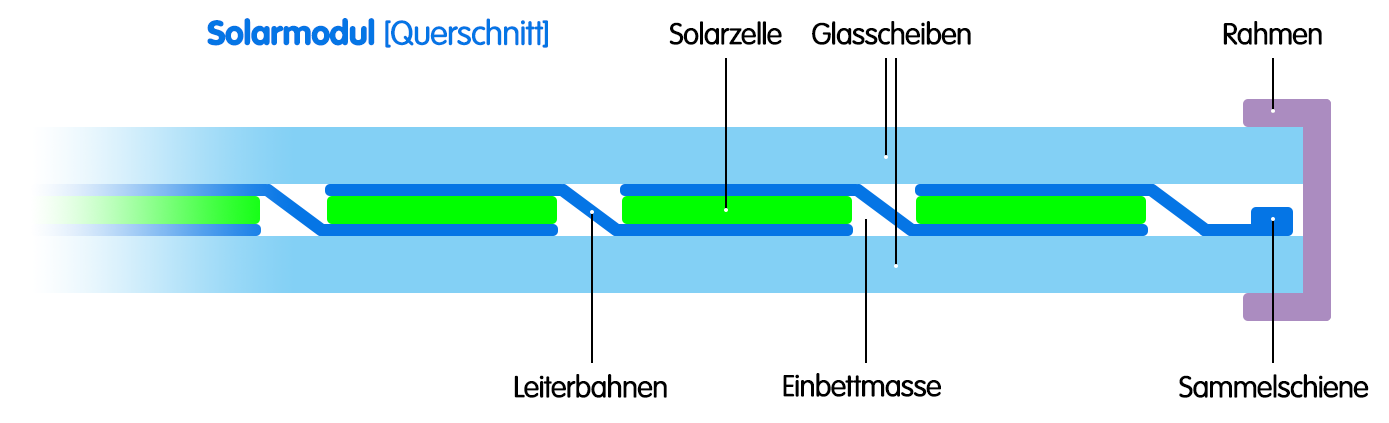 direkte EnergieumwandlungSonnenenergie [elektromagnetische Wellen]  in elektrische EnergieEffektivität von SolarzellenWirkungsgrad je nach Typ zwischen wenigen Prozent und ca. 25% [hochwertige monokristalline Anlage eher 10-22%, nicht so hochwertige Anlage aus polykristallinem Silicium 15-20%]Öl- oder Kohlekraftwerk etwa 38%; Fotosynthese nur 2% WirkungsgradQuelle: www.solaranlage-ratgeber.de/photovoltaik/photovoltaik-leistung/photovoltaik-ertrag-in-sommer-und-winternutzbare Leistungeine Anlage bei uns liefert im Durchschnitt 1.000 kWh pro Quadratmeter Solarzellenfläche [im Sommer bis zu 1.900 kWh · m–2, im Winter immer noch ca. 400 kWh · m–2]eine Anlage mit 10 m2 erzeugt so z.B. bis zu 1.800 kWh im JahrQuelle: photovoltaiksolarstrom.com/photovoltaiklexikon/spektrum-solareinstrahlung/Abhängigkeit der Leistung von Solarzellenu.a. von geografischer Lage, Jahreszeit und Sonnenlichtintensität, Standort, Ausrichtung, Schatten, Modultyp und Wirkungsgrad, Anlagengröße, Neigungswinkel usw.Lebensdauer von Solarzellenim Lauf der Zeit nimmt die Leistung von kristallinen Solarzellen ab [nach 10 Jahren bringt sie noch ca. 90% Stromausbeute, nach 20 Jahren etwa 80%], so dass eine Fotovoltaikanlage etwa 30 Jahre effektiv arbeitetPerspektive der Solarenergiebesonders in Regionen mit hoher Sinneneinstrahlung [z.B. Wüstengebiete in Afrika] und mit fehlendem Elektroenergiezugang bzw. Stromnetz [z.B. Urwalddörfer, Nomadensiedlungen, unzugängliche Gebiete] sind sie eine sehr geeignete umweltfreundliche Energiequelleriesige Solarparks gibt es bislang schon in Afrika, kleinere Parks auch in unseren Breiteneinige Vorteile der Fotovoltaikumweltfreundlich [direkt keine Emissionen, allerdings indirekt bei der Herstellung der Solarzellen und -module]Silicium-Abfälle aus der Chip-Herstellung einsetzbar [z.B. für polykristalline Solarzellen]dezentral erzeugte Energie direkt am Verbrauchsort [kaum oder kein Energietransport nötig, daher keine Überlandleitungen erforderlich]Stromerzeugung mit Wärmegewinnung koppelbareinige Nachteile der Fotovoltaiklichtabhängig und standortabhängigkann Energie nicht selbst speichern [man benötigt also zum Speichern zusätzlich einen Akkumulator oder wandelt die Energie in Wasserstoff um]Herstellung von Silicium erfordert viel Energie, hohe Herstellungskostengroße Fläche für ausreichend Stromausbeute nötigEinsatzgebiete der FotovoltaikErzeugung von elektrischem Stromin elektrischen Geräten einsetzbar [Solarlampen und -radios, Uhren, Taschenrechner, etc.]Solarfahrzeuge [z.B. Flugzeuge, Schiffe bzw. Boote]Messstationen, Parkscheinautomaten, WeidezäuneSolarhäuser [z.B. Selbstversorgung von Einfamilienhäusern mit Elektroenergie; Nutzung freier Gebäudefassaden und -dächer]Solarkocher und Solaröfen [z.B. in Afrika für Dörfer ohne Stromanschluss]Solarkühlgerätein der Weltraumtechnik ...Wasserstofferzeugung mittels SolarenergieHintergrundSonnenenergie lässt sich dazu nutzen, um per Elektrolyse aus Wasser den Energieträger Wasserstoff herzustellen, der dann bei Energiebedarf wieder zu Wasser verbrannt werden kannalternativ sind auch die effektiven Brennstoffzellen eine mögliche zukünftige Hauptenergiequelle, wodurch das direkte Verbrennen von Wasserstoff [also mit Flamme] so nicht erfolgtlies dazu mehr auf unserer Seite Brennstoffzelle im Homepageteil PhysikEnergieumwandlungSonnenenergie in elektrische Energie, anschließend elektrische in chemische EnergieEinsatzgebiete des WasserstoffsWasserstoff eignet sich dann als Energieträger, indem er wieder zu Wasser verbrannt wird [dabei bildet sich kein Treibhausgas CO2]; u.a. Einsatz in Kraftfahrzeugen mit Wasserstoff-Betankung (z.B. Brennstoffzellenfahrzeuge)als Energiespeicher-Möglichkeit in großen WasserstofftanksUmwandlung des Wasserstoffs per Verbrennung in Elektroenergie möglich [umweltfreundliches Aufladen von Elektroautos]ungenutzte Sonnenenergie kann man in speicherbaren Wasserstoff umwandeln, der bei Bedarf verbraucht werden kannVorteileWasser ist in den Meeren ausreichend vorhandenzudem entsteht beim Verbrennen wieder Wasser [Kreislaufeffekt]; UmweltfreundlichkeitNachteileWasserstoff muss in Druckgasbehältern aufbewahrt werden [Material- und Energieeinsatz nötig], wenn er effektiv gespeichert werden sollWasserstoff ist brennbar und damit im Gemisch mit Luft explosiv [erfordert Umgangsschutzmaßnahmen]Solarthermie – Wärmeerzeugung mittels SonnenenergiePrinzipdurch Sonnenwärme wird in einem Röhrensystem eine Wärmeträger-Flüssigkeit erwärmt [über Pumpe bewegt] – diese wärmt dann Wasser aufNutzungz.B. für Heizzwecke und die WarmwasserversorgungWärmegewinnung durch SonnenenergieWärmeträger ist ein Wasser-Propylenglykol-Gemisch [60:40]dieses nimmt besser Wärme auf als Wasser allein [Siedetemperatur steigt auf 150°C] und schützt außerdem vor dem Einfrieren bei Frost die Anlagen arbeiten meist bei 80°CEnergieumwandlungSonnenenergie  in thermische Energieandere Sonnenkollektoren z.B.Vakuumröhren-Kollektoren  zwischen den Röhren befindet sich ein Vakuum, dadurch gibt es viel weniger Wärmeverluste; Wärmeträger ist ein Wasser-Glykol-GemischGlykol ist Ethan-1,2-diol; schau auf unsere Seite Alkohole im Bereich ChemieParabolrinnen-Kollektoren  lange Rinnen von Parabolspiegeln lenken die Sonnenwärme auf Röhren, in der sich die Wärmeträgerflüssigkeit befindet [Strahlenbündelung in einer Linie; Wärmeträger sind Öle, da hier eine Aufheizung auf bis zu 500°C erfolgen kann]Einsatzgebiete der Solarthermiez.B. Warmwasserbereitung und Heizungen [Wohnhäuser, Schwimmbäder etc.], solare Trocknungsanlagen, solare Dörranlagen für Fleisch, Früchte oder FischSolarenergie für AfrikaProblemnur 78% der Menschheit verfügen über Elektrizität [d.h. mindestens 1,5 Milliarden nicht]in einigen Regionen gibt es arge Defizite; z.B. hat in Indien nur die Hälfte der ländlichen Bevölkerung Zugang zu Elektroenergie; in Äthiopien haben ca. 83% der Bevölkerung keinen elektrischen Strom.Lösungin Afrika liefert die Sonne pro Quadratkilometer 300 Gigawatt, oft ungenutzt[selbst für Europa wäre das eine energetische Zukunft, auch wenn dafür lange Kabel nötig wären]einige technische Möglichkeitenin Afrika z.B. Solarkocher, Solarlampen, Solarwasserspeicher, Solarkühlschränke, Solarpumpen, Solar-Akkus, "Tankstellen" für Elektrofahrzeuge, Wasserstofferzeugung aus Wasser usw.Engagement ist gefragtbeispielsweise der Verein SEWA aus Ettlingen setzt sich für Solarenergie in Burkina Faso ein [in den letzten 15 Jahren wurden dort 60% des Baumbestandes abgeholzt – das meiste davon als Brennholz, um kochen zu können; ginge es so weiter, wäre das Land in 25 Jahren nur noch Wüste]siehe http://solar-afrika.deFolgen des Verfeuerns von Holz durch die MenschenKinder gehen nicht zur Schule, da sie Brennholz suchen müssen1/3 des Einkommens geht für Feuerholz drauf oder man muss z.B. 4 Stunden täglich Holz suchenLungenerkrankungen, entzündete Augen u.ä.Abholzung heißt Artensterben und fehlende FotosyntheseflächeBegünstigung der WüstenbildungFördern des Treibhauseffekts und des Klimawandels... etc. daher ist das Feuern mit Holz umweltschädlich und schlecht für die betroffenen Menschen insgesamt – besser wäre in den Gebieten ohne Elektroenergie- und Wärmeversorgung die Solarenergie zu nutzenLexikon einiger FachbegriffePEMProton Exchange Membrane; Membran, die Anode und Kathode trennt, aber Wasserstoffionen [Protonen, H+] hindurch lässtStackBrennstoffzellenstapel [Reihenschaltung von Brennstoffzellen]semipermeabelhalbdurchlässig [z.B. eine Membran, die nur bestimmte Teilchen hindurch lässt, andere hingegen nicht – abhängig z.B. von Teilchengröße oder -ladung]elektrische Spannung Uphysikalische Größe, die angibt, wie viel Arbeit bzw. Energie notwendig ist, um ein Objekt mit einer elektrischen Ladung innerhalb eines elektrischen Feldes zu bewegen; Einheit ist das Volt [V]; die Spannung ist proportional mit der Stromstärke [I] verknüpft: U  Ielektrischer Stromist die Bewegung von Ladungsträgern [Elektronen oder Ionen]; dessen Stärke ist die Stromstärke [I] in Ampere [A]Redoxreaktion im erweiterten Sinnchemische Reaktion mit Elektronenübergang; Teilreaktionen Oxidation und Reduktion liegen immer gekoppelt vor ...Oxidation  Teilreaktion mit ElektronenabgabeReduktion  Teilreaktion mit Elektronenaufnahmedie Reduktion ist im Prinzip die Umkehrung der OxidationAusgangsstoffe bei Redoxreaktionen im erweiterten SinneTeilchen in den Ausgangsstoffen der Redoxreaktion fungieren als ...Oxidationsmittel [Elektronenakzeptor]  Teilchen, die Elektronen aufnehmen [werden reduziert] bzw.Reduktionsmittel [Elektronendonator]  Teilchen, die Elektronen abgeben [werden oxidiert]regenerative Energiequellenerneuerbare Energiequellen [z.B. Solar- oder Windenergie]monokristallinSolarzelle aus einem Siliciumkristall bestehendGlykolEthan-1,2-diol [1,2-Dihydroxyethan]; das u.a. auch bei Kraftfahrzeugen als Frostschutz ins Kühlwasser kommtPropylenglykolPropan-1,2-diol [1,2-Dihydroxypropan]Kleine Linsenkunde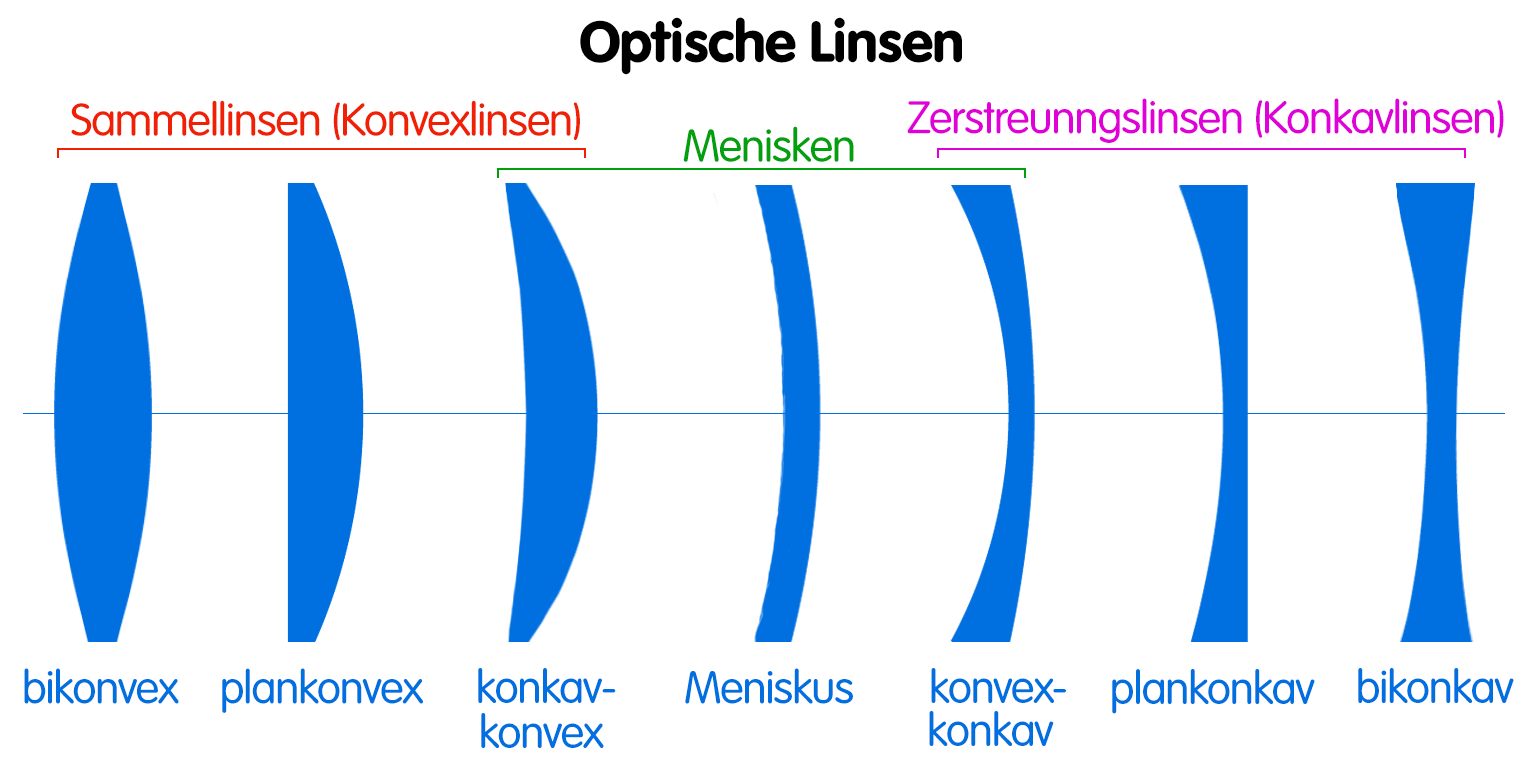 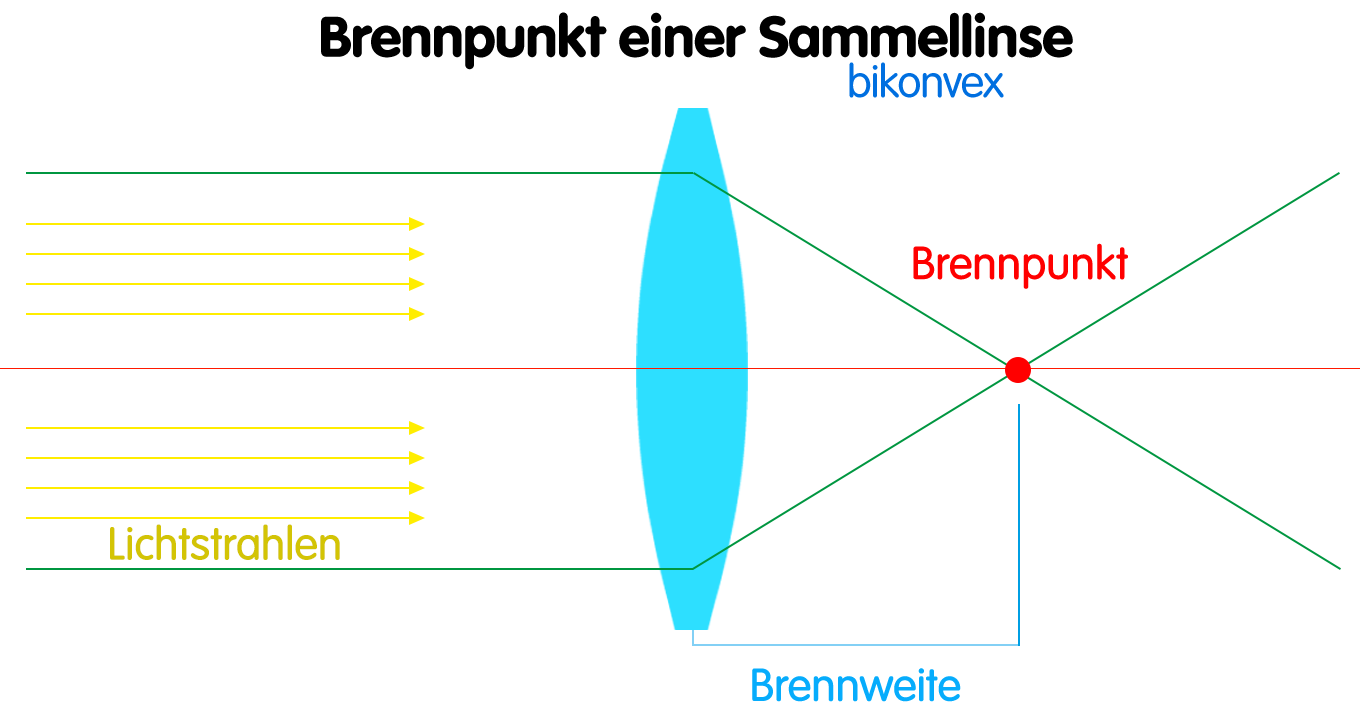 konkav-konvexe oder konvex-konkave LinseLinse, die auch einer Seite konkav, auf der anderen konvex istkonvexe LinseSammellinse [beid- oder einseitig nach außen gewölbt]konkave LinseZerstreuungslinse [beid- oder einseitig nach innen eingedellt]Quellenangaben und HinweiseDie Inhalte dieser Webseite wurden urheberrechtlich durch den Autor zusammengestellt und eigenes Wissen sowie Erfahrungen genutzt. Bilder und Grafiken sind ausschließlich selbst angefertigt.Für die Gestaltung dieser Internetseite verwendeten wir zur Information, fachlichen Absicherung sowie Prüfung unserer Inhalte auch verschiedene Seiten folgender Internetangebote: wikipedia.de, schuelerlexikon.de, seilnacht.com, photovoltaiksolarstrom.com , umweltbundesamt.de, dlr.de, solarwirtschaft.de, solaranlage-ratgeber.de, solaranlage.eu, sun-and-ice.de, solar-afrika.de, gosunstove.com; darüber hinaus die Schroedel-Lehrbücher Chemie heute SI sowie SII [Ausgaben 2001 bzw. 1998 für Sachsen]. Zitate oder Kopien erfolgten nicht bzw. wurden im Text entsprechend gekennzeichnet.Dieses Skript wurde speziell auf dem Niveau der Sekundarstufe I erstellt.ErdölErdgasAtomenergieSolarenergie9674162Erzeugung von elektrischer EnergieErzeugung von Wärmeenergie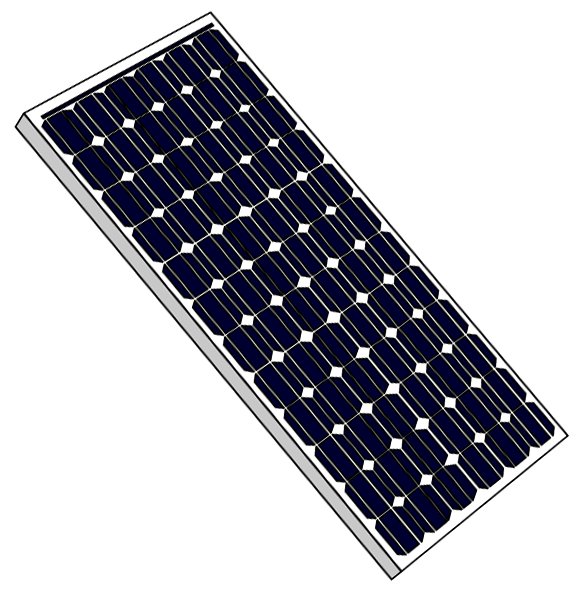 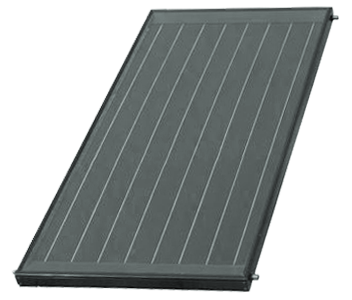 fossile Energienregenerative EnergienKernenergieKohle, Erdgas, Erdöl bzw. HeizölBiomasse, Windenergie, SolarenergieEnergie aus Kernspaltung und KernfusionAngaben in Prozentderzeit [2019] beträgt der Anteil erneuerbarer Energien an der Energieerzeugung [Nettostromerzeugung in Kraftwerken] in Deutschland 46,8% – d.h. 53,2% aus nichterneuerbaren Energieträgern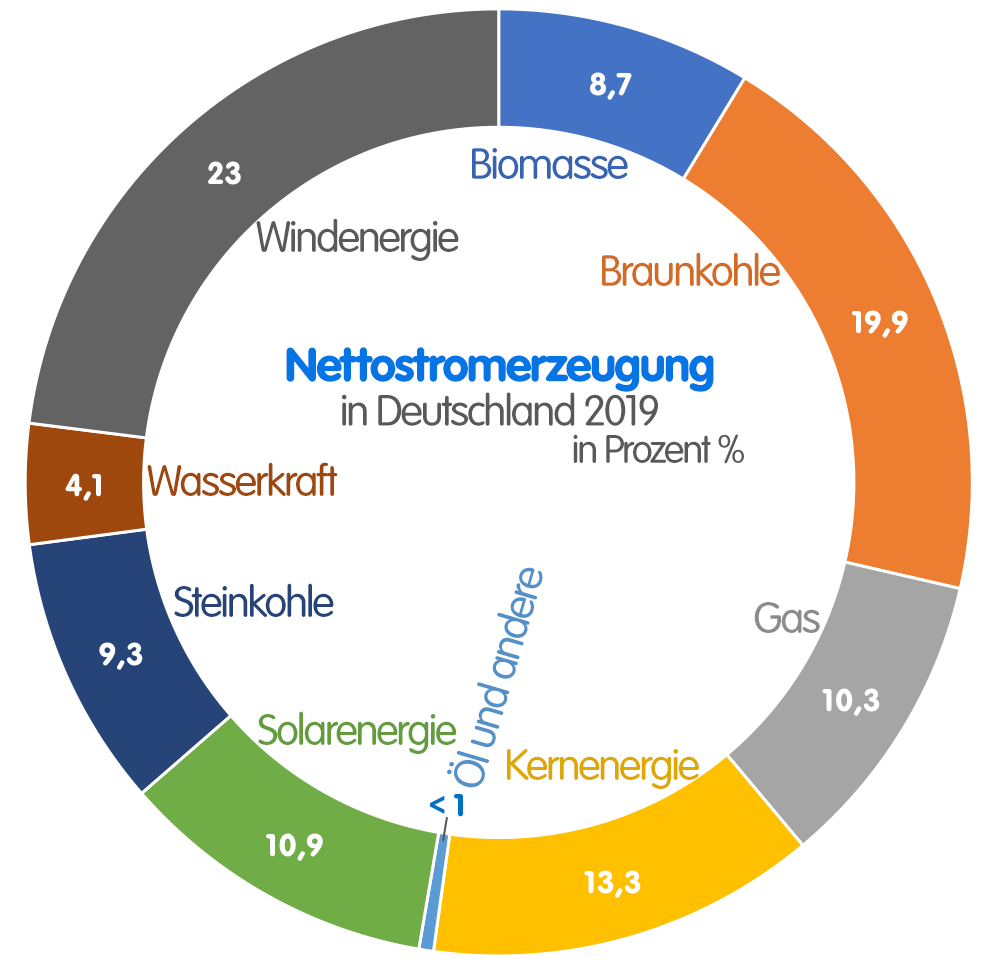 monokristalline Solarzellenpolykristalline Solarzellenbesteht aus einem großen Siliciumkristall [hochrein]besteht aus vielen kleinen Siliciumkristallenhochwertigteurer in der Herstellungkaum Stromverlustenicht so hochwertigkostengünstige MassenproduktionStromverlustePrinzip einer SolarzelleAufbau und Arbeitsweise einer einfachen Solarzelle aus Silicium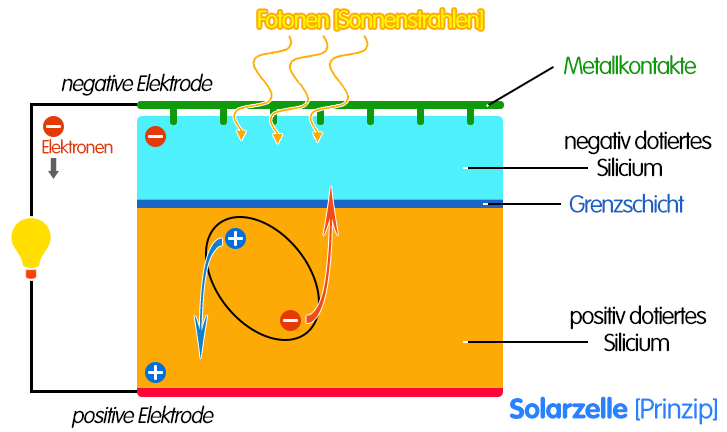 Wasserstoffgewinnung durch Elektrolyse mit Hilfe von Solarzellen kann man elektrische Energie in chemische Energie von Wasserstoff umwandeln; dadurch wird es möglich, Sonnenenergie zu speichern, da Wasserstoff ein umweltfreundlicher Energieträger istbei seiner Verbrennung entsteht lediglich Wasserdampf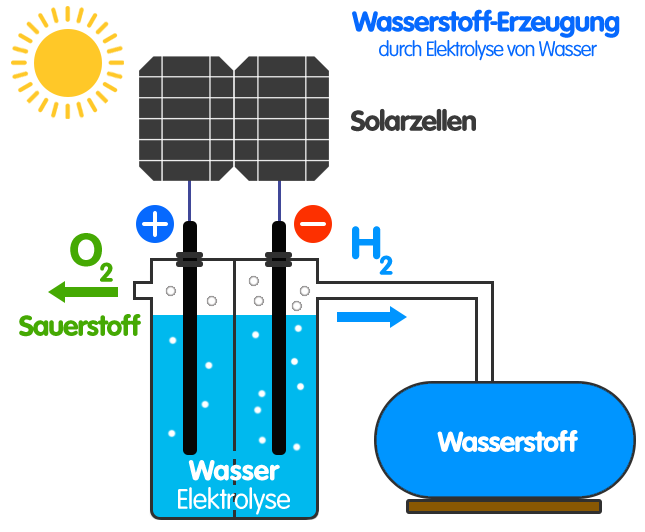 ein Flach-Kollektor ist eine Möglichkeit, die Sonnenwärme auf die absorbierende Fläche [dunkel beschichteter Absorber] zu lenken, die dann den Wärmeträger in den dünnen Rohren aufwärmt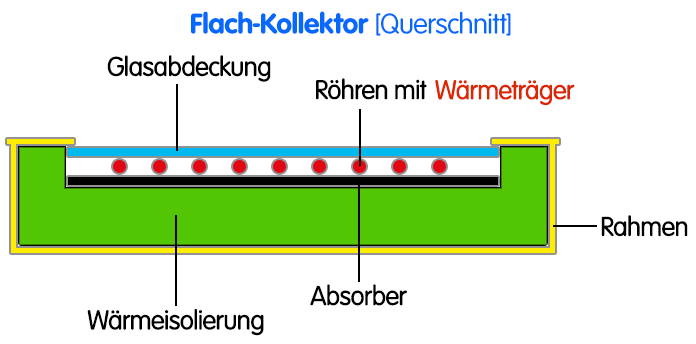 Parabolrinnen-Kollektor ein Parabolspiegel ist ein gekrümmter Hohlspiegel, der hier meist als lange Rinne ausgeführt istSonnenlicht wird im Brennpunkt des Parabolspiegels gebündelt; die Wärme wird auf den stabförmigen Kollektor mit der Wärmeträgerflüssigkeit gelenkt, die sich so erwärmtPumpen bewegen die Flüssigkeit zu einem Wärmeaustauscher, wo Wasser erwärmt werden kannbei vielen Anlagen sind die Parabolrinnen beweglich [Elektromotor], um an den Stand der Sonne angepasst zu werden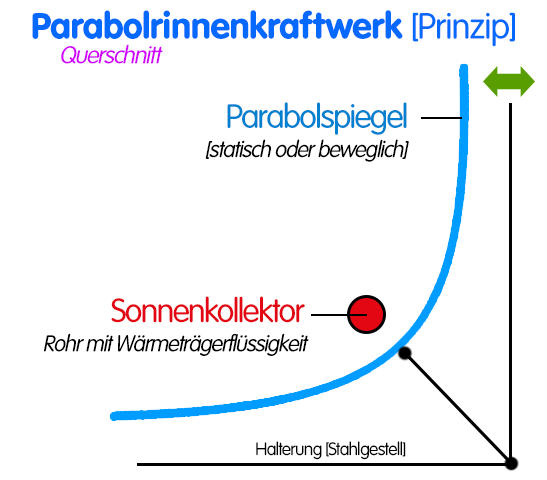 Solarkocher, Solarofen  einfache Anwendung eines meist runden Parabolspiegels [konkav-konvex gekrümmte, spiegelnde Fläche], in dessen Brennpunkt eine Halterung angebracht ist, in die z.B. ein Topf eingehangen werden kann, um Wasser oder Speisen zu erwärmen; sie lassen sich auch nach der Sonne ausrichten [praktische Modelle aus deutscher Produktion siehe auch unter sun-and-ice.de]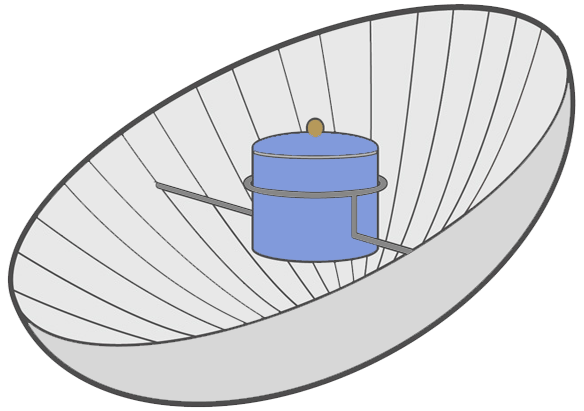 Bildquelle: gosunstove.com, 2017